ФЕДЕРАЛЬНАЯ СЛУЖБА ПО ЭКОЛОГИЧЕСКОМУ, ТЕХНОЛОГИЧЕСКОМУ И АТОМНОМУ НАДЗОРУ(РОСТЕХНАДЗОР)СЕВЕРО-ЗАПАДНОЕ УПРАВЛЕНИЕ П Р И К А З22.04.2021					                                                    № 105-кСанкт-ПетербургО внесении изменений в приказ от 28.12.2021 № 500-к «Об утверждении Плана противодействия коррупции Северо-Западного управления Федеральной службы по экологическому, технологическому и атомному надзору на 2021 - 2023 годы»           Во  исполнение  письма  от  19.04.2022 № 00-08-05/355  заместителя руководителя  В.В. КозивкинаПРИКАЗЫВАЮ:         С учетом изменений, предусмотренных приказом Ростехнадзора от 15.04.2022 №  127 внести изменения в План противодействия коррупции Северо-Западного управления Федеральной службы по экологическому, технологическому и атомному надзору на 2021 - 2024 годы в соответствии Приложением.Руководитель 				подпись	 		         К.А. ДавыдовПриложениек приказу Северо- Западного управления Ростехнадзора 
от 22 апреля 2022 г. №  105-кИзменения (дополнения), вносимые в План противодействия коррупции, утвержденного  приказом от 28.12.2021 № 500-к  (далее – План)Дополнить План пунктами следующего содержания:________________________«1.8.1Осуществление в рамках имеющихся компетенций 
и полномочий (с учетом проработки надзорными 
и правоохранительными органами механизма межведомственного взаимодействия и обмена сведениями) анализа сведений 
о доходах, расходах, об имуществе 
и обязательствах имущественного характера на предмет выявления фактов несоответствия имущественного положения гражданских служащих Ростехнадзора и сформированных накоплений их доходам, а также фактов сокрытия доходов, путем приобретения и оформления имущества на третьих лицНачальник отдела по вопросам государственной службы, кадровой политики и защиты государственной тайны Пашкевич Н.А.01.09.202201.09.202330.08.2024Дополнение к докладу руководителю Северо-Западного управления Ростехнадзора 
в рамках реализации пункта 1.8 
и проработка выявленных фактов (при их непосредственном установлении) с компетентными органами1.10.1Обеспечение ежегодной актуализации сведений, содержащихся в анкетах гражданских служащих, представляемых 
в Ростехнадзор при поступлении на государственную гражданскую службу, об их родственниках 
и свойственниках в целях своевременного выявления обстоятельств возможного конфликта интересовНачальник отдела по вопросам государственной службы, кадровой политики и защиты государственной тайны Пашкевич Н.А.01.03.202301.03.2024Доклад заместителю руководителя Северо-Западного управления Ростехнадзора 
о проведенных актуализации 
и анализе анкетных данных гражданских служащих Северо-Западного управления Ростехнадзора, выявленных обстоятельствах возможного конфликта и интересов.Рассмотрение выявленных фактов на комиссии, урегулирование или исключение условий для возникновения конфликта интересов1.20Обеспечение участия в подготовке предложений руководству Северо-Западного управления  Ростехнадзора по относящимся 
к компетенции кадровым вопросам 
и вопросам награждения гражданских служащих Северо-Западного управления Ростехнадзора ведомственными или государственными наградами Российской ФедерацииНачальник отдела по вопросам государственной службы, кадровой политики и защиты государственной тайны Пашкевич Н.А.15.01.202315.01.202415.07.2024Доклад заместителю руководителя Северо-Западного управления Ростехнадзора 
2.5Проведение анализа коррупционных рисков, связанных 
с участием гражданских служащих Северо-Западного управления Ростехнадзора в реализации национальных и федеральных проектов (программ)Начальник отдела по вопросам государственной службы, кадровой политики и защиты государственной тайны Пашкевич Н.А.Начальники структурных подразделений Северо-Западного управления Ростехнадзора01.09.2022Доклад руководителю Северо-Западного управления Ростехнадзора о результатах проведенного анализа 
и предложениях по выработке (совершенствованию) механизмов профилактики коррупции при реализации проектов (программ) и участию 
в данной работе отдела кадров2.6Выработка (совершенствование) механизмов взаимодействия 
и обмена данными с отделом отдела  бюджетного учета и отчетности ведомственного (внутреннего) финансового контроля в целях выявления коррупциогенных факторовНачальник отдела по вопросам государственной службы, кадровой политики и защиты государственной тайны Пашкевич Н.А.Начальник бюджетного учета и отчетности Монастырская М.В.01.07.2022Доклад заместителю руководителя Северо-Западного управления Ростехнадзора 
о предложениях по эффективному взаимодействию по выявлению коррупционных рисков и факторов при осуществлении ведомственного (внутреннего) финансового контроля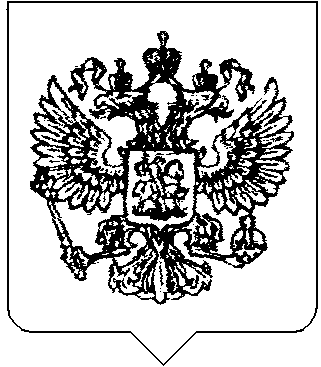 